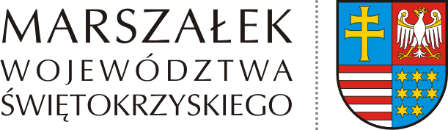 ŚO-V.7440.2.2023	Kielce, 27 lutego 2023OBWIESZCZENIEDziałając na podstawie art. 10 §1, art. 49 i art. 61 §4 ustawy z dnia 14 czerwca 1960 r. Kodeks postępowania administracyjnego (Dz.U. z 2022, poz. 2000 ze zm.) oraz art. 161 ust. 1 i art. 80 ust. 3, w związku z art. 41 ust. 1 i 3 ustawy z dnia 9 czerwca 2011 r. Prawo geologiczne i górnicze (Dz.U. z 2022, poz. 1072 ze zm.),zawiadamiam, żeNa wniosek pełnomocnika Generalnego Dyrektora Dróg Krajowych i Autostrad, reprezentującego Skarb Państwa, wszczęto postępowanie w sprawie zatwierdzenia „Projektu robót geologicznych dla zadania: Budowa drogi ekspresowej S74 Przełom/Mniów – Kielce na odcinku: Przełom/Mniów – węzeł Kielce Zachód/S7”. 
W ramach projektu robót założono wykonanie otworów geologicznych i sondowań statycznych w celu uszczegółowienia warunków geologiczno-inżynierskich 
w podłożu wybranych obiektów inżynierskich w rejonie projektowanego odcinka drogi S74. Wystąpiono do Wójta Gminy Mniów, Wójta Gminy Miedziana Góra i Wójta Gminy Strawczyn o opinię w sprawie zatwierdzenia ww. projektu robót geologicznych.Strony mogą zapoznać się z dokumentami dotyczącymi przedmiotowego postępowania 
w Urzędzie Marszałkowskim Województwa Świętokrzyskiego, w Oddziale Geologii Departamentu Środowiska i Gospodarki Odpadami, codziennie w godzinach pracy Urzędu, tj. 730 – 1530, bud. C2, pok. 435, tel. (0-41) 395-16-81.Jednocześnie informuję, że za strony postępowania w sprawie zatwierdzenia projektu robót geologicznych uznano właścicieli (użytkowników wieczystych) nieruchomości gruntowych, 
w granicach których mają być wykonywane roboty geologiczne. Roboty geologiczne zaprojektowano na nieruchomościach gruntowych w powiecie kieleckim:- w gminie Mniów: obręb Przełom (dz. nr ewid.: 253/5, 253/4, 379/1), obręb Węgrzynów (dz. nr ewid:. 74, 31, 33, 34, 35, 36, 370/2, 371/2), obręb Mniów (dz. nr ewid.: 2059, 2060, 2061, 2059), obręb Pępice (dz. nr ewid.: 2, 20, 18, 16, 83, 82, 41, 76, 74, 73, 75, 35, 113, 105, 380, 516, 515, 528, 527, 524, 300/1); - w gminie Miedziana Góra: obręb Porzecze (dz. nr ewid. 168/4), obręb Ciosowa (dz.nr 132/24, 132/23) oraz obręb Kostomłoty Drugie (dz. nr ewid.: 2850/3, 2851); - w gminie Strawczyn obręb Chełmce (dz. nr ewid.: 447, 450, 1875/1).Niniejsze obwieszczenie zostało podane do publicznej wiadomości w Biuletynie Informacji Publicznej na stronie tut. Urzędu, jak również zostało przesłane do obwieszczenia w sposób zwyczajowo przyjęty przez Urząd Gminy Mniów, Urząd Gminy Miedziana Góra 
i Urząd Gminy Strawczyn.